Voici ma mascotte pour les jeuxd’hiver 2018!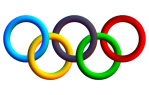 Here is my mascot for the 2018 winter games!il a les yeux_________________________________________(eye colour)il a les cheveux________________________________________(hair colour)il a ____________________ans (age)il aime le sport olympique__________________________________(winter Olympic sport)